   9-12 Revised 7/11/2022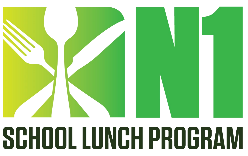 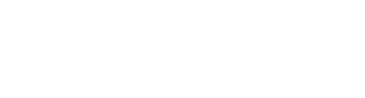 